УТВЕРЖДЕНОдиректор школы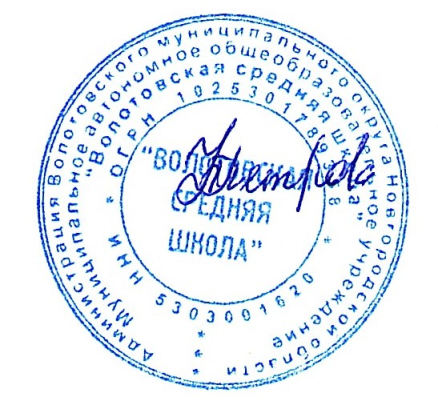 ________________________ Петрова Н.Впротокол №1 от «30» 08   2023 г.ПОЛОЖЕНИЕобэлектронной информационно-образовательнойсредеМуниципальногоавтономногообщеобразовательногоучреждения«Волотовская средняя школа»ОбщиеположенияПоложениеобэлектроннойинформационно-образовательнойсредеМАОУ «Волотовская средняя школа»(далееПоложение)Устанавливает	назначение	и	составные	элементы	электронной	информационно-образовательнойсреды(далее-ЭИОС) школы;устанавливаеттребованиякфункционированиюЭИОСшколы;регулируетпорядокиформыдоступакресурсам,системамивеб-сервисамЭИОСшколы;определяетправаиответственностьпользователейЭИОСшколы.Положениеразработановсоответствиис:Федеральнымзакономот29.12.2012№273-ФЗ«ОбобразованиивРоссийскойФедерации»;Федеральнымзакономот27.07.2006№149-ФЗ«Обинформации,информационныхтехнологияхиозащитеинформации»;          - Федеральнымзакономот27.07.2006№152-ФЗ«Оперсональныхданных»;ПостановлениемПравительстваРФот20.10.2021№1802«ОбутвержденииПравилразмещениянаофициальномсайтеобразовательнойорганизациивинформационно-телекоммуникационнойсети«Интернет»иобновленияинформацииобобразовательнойорганизации, а также о признании утратившими силу некоторых актов и отдельных положенийнекоторыхактовПравительстваРоссийскойФедерации»;ПриказомМинистерстваобразованияинаукиРоссийскойФедерацииот23.08.2017г.№816 «Об утверждении порядка применения организациями, осуществляющими образовательнуюдеятельность,электронногообучения,дистанционныхобразовательныхтехнологийприреализацииобразовательныхпрограмм»;УставомМАОУ ВСШ;Локальныминормативнымиактами,регламентирующимиорганизациюиобеспечениеобразовательногопроцесса.Электронная информационно-образовательная среда школы (ЭИОС) – информационно-образовательноепространство,системноорганизованнаясовокупностьинформационного,техническогоиучебно-методическогообеспечения,представленноговэлектроннойформеивключающеговсебяэлектронныеинформационныересурсы,электронныеобразовательныересурсы,совокупностьинформационныхтехнологий,телекоммуникационныхтехнологий,соответствующихтехнологическихсредствиобеспечивающегоосвоениеобучающимисяобразовательныхпрограммвполномобъеменезависимоотместанахожденияобучающихся.Назначение ЭИОС – обеспечение информационной открытости школы в соответствии стребованиямидействующегозаконодательстваРоссийскойФедерациивсфереобразования,организацияобразовательнойдеятельностиШколыиобеспечениедоступаобучающихсяипедагогическихработниковкинформационно-образовательнымресурсамЭИОС.Цельи задачиЦельюформированияЭИОСШколыявляетсяинформационноеиметодическоеобеспечениеобразовательногопроцессавсоответствиистребованиямикреализацииобразовательныхпрограмм.Основныезадачи:созданиенаосновесовременныхинформационныхтехнологийединогообразовательногоикоммуникативного пространства;обеспечениедоступаобучающегосяизлюбойточки,вкоторойимеетсядоступкинформационно-телекоммуникационнойсети«Интернет»,какнатерриторииШколы,такивнеегок электроннымобразовательнымресурсам,указанным врабочихпрограммах;фиксация ходаобразовательногопроцесса,результатовпромежуточнойаттестации ирезультатовосвоения основной образовательнойпрограммы;проведениевсехвидовзанятий,процедуроценкирезультатовобучения,реализациякоторых предусмотрена с применением электронного обучения, дистанционных образовательныхтехнологий;формирование электронного портфолио обучающегося, в том числе сохранение работобучающегося, рецензий и оценок на эти работы со стороны любыхучастников образовательногопроцесса;созданиеусловийдляорганизациивзаимодействиямеждуучастникамиобразовательногопроцесса,втомчислесинхронногои(или)асинхронногопосредствомсети«Интернет».Основныепринципыфункционирования:доступностьиоткрытость;комплексностьпостроения;ориентированностьнапользователя;системность;интегративностьимногофункциональность.ФормированиеифункционированиеЭИОСиотдельныеееэлементысоответствуютдействующемузаконодательствуРоссийскойФедерации;Функционированиеэлектроннойинформационно-образовательнойсредыШколыобеспечивается соответствующими средствами информационно-коммуникационных технологий иквалификациейработников,ееиспользующихиподдерживающих (далее-пользователи):обучающиеся:наличиебазовыхнавыковработыскомпьютером,ознакомлениеспорядкомдоступак отдельнымэлементамЭИОС;работники(педагогическиеработники,административноуправленческийиучебно-вспомогательныйперсонал):наличиебазовыхнавыковработыскомпьютером,прохождениекурсовповышенияквалификациииобучающихсеминаровсоответствующейнаправленностисцельюприобретенияиразвитиякомпетенций,необходимыхдляработысмодулямиЭИОС.ПорядокдоступакэлементамЭИОСрегулируетсясоответствующимилокальнымиактамиШколы;ЭИОСформируетсянаосновеотдельныхмодулей(элементов),входящихвеесостав.ИнформационноенаполнениеЭИОСопределяетсяпотребностямипользователейиосуществляетсяструктурнымиподразделениямиШколывпорядке,установленномсоответствующимилокальными нормативными актами.ЭИОСобеспечиваетвозможностьхранения,переработкиипередачиинформациилюбоговида(визуальнойи звуковой,статичнойидинамичной, текстовойиграфической),атакже возможность доступа к различным источникам информации и возможность организацииудалённого взаимодействия пользователей.ЭИОСобеспечиваетдоступ(удалённыйдоступ),втомчислевслучаепримененияэлектронногообучения,дистанционныхобразовательныхтехнологий,ксовременнымпрофессиональнымбазамданныхиинформационнымсправочнымсистемам,составкоторыхопределяется в рабочих программах дисциплин (модулей) и подлежит ежегодному обновлению всоответствиисутверждёнными регламентами.ЭИОСобеспечивает одновременныйдоступнеменее80%обучающихсявШколе.СтруктураЭИОСОсновнымикомпонентамиЭИОСШколыявляются:официальныйсайтШколы;АИС«Записьвшколу»ИСОУ «Виртуальная школа»модулиЭлектронныйжурнал,Электронныйдневник,Ресурсы(электронноепортфолио);Электронная почтаШколы;локальнаясеть Школы;справочно-правовые	системы,	используемые	в	соответствии	с	заключеннымилицензионнымисоглашениями;иныекомпоненты,необходимыедляорганизацииучебногопроцессавзаимодействияэлементовЭИОС.Информационно-правовыесистемыобеспечиваютдоступкнормативнымдокументамвсоответствиесроссийскимзаконодательством:Сайт Школы обеспечивает единый доступпользователей кмодулямЭИОСШколы.НаСайтеразмещеныинформационныеблоки,раскрывающиеразличныенаправлениядеятельностиШколы.Официальныйсайтпозволяетвыполнитьтребованияфедеральногозаконодательстваоб обеспеченииоткрытостиобразовательнойорганизации.ИСОУ «Виртуальная школа»обеспечиваетавтоматизированноеведениешкольнойдокументации,включаяклассныежурналы,рабочиепрограммыскалендарно-тематическимпланированием, базу данных обучающихся, базу данных педагогических работников, сведения ородителях,отчетныеформы, электронноепортфолиообучающихся ипедагогов.АИС«Записьвшколу».Системапредназначенадляавтоматизациипроцессакомплектованияобразовательной организации.Автоматизируютсяследующиефункции:первичнаяработасзаявлениями;автоматическийпоискданныхребёнкавСистеме,заполнениесоответствующихразделовзаявления,еслитакиеданныебыли найдены;автоматическийпоискдубликатовзаявления;автоматическоеуведомлениезаявителейприизменениистатусаподанногозаявления;формированиеотчётовпоходуприёмазаявлений;привязкаорганизацийкобразовательнойтерритории;привязкаадресовгражданкобразовательнойтерритории;работасзаявлениями,поступившимивобразовательнуюорганизациюавтоматическоеуведомлениезаявителейомероприятияхирезультатахпринятиярешенияозачислении / отказ вприемедокументов;автоматическое	формирование	личных	дел	обучающихся	при	выпуске	приказа	озачислении;работасконтингентоморганизации;ведениеданныхоборганизации.Электронная почта Школы обеспечивает оперативную передачу и сбор информациимеждусотрудникамиШколы, отдела образования и Иныекомпоненты,необходимыедляорганизацииучебногопроцессаивзаимодействиявЭИОСопределяютсяструктурными подразделениямиШколы.ТребованиякфункционированиюЭИОСШколыВ целях надежного, безотказного и эффективного функционирования информационныхсистемивеб-сервисовЭИОСШколы,соблюденияконфиденциальностиинформации,ограниченного доступа и реализации права на доступ к информации настоящимПоложениемустанавливаютсяследующие требования:требованияпоразграничениюдоступа;требованияпозащитеперсональныхданныхпользователей;требованияпозащитеинформации,находящейсянасерверах;требованияклокальнойсетиШколы;техническиетребованияпообеспечениюдоступапользователям Школы;требованияпообеспечениюподключениявеб-сервисов;требованиякпользователямЭИОСШколы.Требованияпоразграничениюдоступаучитывают:Права доступа пользователю к тому или иному элементу (его части) ЭИОС Школыопределяютсяуровнемзакрытостиинформациииуровнемдоступапользователя,которыезадаютсядлякаждогопользователяиэлемента(егочасти)наэтаперазработкии/илиподключенияпользователяи/илиэлементак ЭИОС Школы.УровеньзакрытостиинформацииопределяетсяполитикойбезопасностиШколы,ауровеньдоступапользователяустанавливаетсяпривилегией(правапользователя)исходяизстатусапользователяизанимаемойдолжности(директор,заместительдиректора,учитель,обучающийсяи т.п.).Элементы ЭИОС Школы могут иметь отдельного администратора, который определяетуровеньдоступа,устанавливаетпривилегиииосуществляетподтверждениерегистрациипользователейчерез формированиекаждомуиндивидуального логинаипароля.ПривилегиипользователюназначаютсяадминистраторомэлементаЭИОС.Администратор системы несет ответственность за конфиденциальностьрегистрационных данныхпользователя,целостностьидоступность элемента(егочасти)ЭИОСШколы.Требованияпозащитеинформации,находящейсянасерверах.5.4.1Обработка,хранениеучебно-методической,отчетнойипрочейинформации,введеннойв базу и системы ЭИОС Школы, производится на серверах, обеспечивающих одновременнуюработунеменее50%от общегочисла пользователей.5.4.2.ВсесерверноеоборудованиеШколыдолжноиметьсредстваотказоустойчивогохраненияи восстановления данных.ТребованияклокальнойсетиШколы.ВсекомпьютерыШколыдолжныбытьобъединеныввысокоскоростнуюкорпоративную (локальную) вычислительную сеть (не менее 100 Мбит/с), для всех пользователейдолженбытьобеспеченизкорпоративнойвычислительнойсетипостоянный(365/24/7)высокоскоростной(неменее50Мбит/с)неограниченныйвыходвсеть«Интернет»доступкэлектроннымбиблиотечнымсистемам, ЭИРиЭОР.Техническиетребованияпообеспечениюдоступапользователям Школы.Подключениексети«Интернет»должнообеспечиватьдоступкработевЭИОСШколывсемпользователям Школы.ПодключениепотехнологииWi-Fiсперспективнойзонойпокрытияподключениядолжнобытьнеменее75%.ВозможностьподключениямобильныхкомпьютеровкэлементамЭИОС.Требования по обеспечению подключения веб-сервисов. Подключение веб-сервисов всоставЭИОС Школы должно иметьмодульную структуру.ТребованиякпользователямЭИОСШколы.Пользователи ЭИОС Школы должны иметь соответствующую подготовку по работе сэлементамиЭИОСШколы:обучающиеся:наличие базовых навыков работы с компьютером и Интернет технологиями(электроннаяпочта),ознакомленыспорядкомдоступакотдельнымэлементамЭИОСШколы;сотрудники: наличие базовых навыков работы с компьютером и интернет-технологиями,прохождениекурсовповышенияквалификациииобучающихсеминаровсоответствующейнаправленности с целью приобретения и развития профессиональных компетенций, необходимыхдляработы вЭИОСШколы.сотрудники, обеспечивающие функционирование ЭИОС Школы, должны удовлетворятьтребованиямк кадровомуобеспечениюучебного процессасогласноФГОС.Обеспечениесоответствиятребованийкинформационномуитехнологическомуобеспечению функционирования ЭИОС Школы, указанных в пунктах 5.2-5.3, 5.6, осуществляетсясистемнымадминистратором.ПорядокиформыдоступакэлементамЭИОС Школы6.2. ЭИОСШколыобеспечиваетдоступпользователямкучебнымпланам,рабочимпрограммам дисциплин (модулей), практик, к изданиям электронных библиотечныхсистем, ЭОР,указаннымврабочихпрограммахШколы.6.1.1 Учебные планы размещаются в открытом доступе на официальном сайте Школы вразделе«Сведенияобобразовательнойорганизации»подразделе«Образование».ДлярегистрациивИСОУ «Виртуальная школа»необходимовыполнитьследующиешаги:ЗарегистрироватьсянапорталегосударственныхуслугРоссийскойФедерации(Госуслуги);передатьномерСНИЛСвШколу.Регистрацияи/илиудалениесотрудниковШколыосуществляетсясистемнымадминистратором.ОтветственностьзаиспользованиеисохранностьинформационныхресурсоввЭИОСИспользованиематериалов,извлеченныхизЭИОС,способом,предполагающимполучениекнимдоступанеограниченногокругалиц,должносопровождатьсяуказаниемнаЭИОС,изкоторой этиматериалыизвлечены.Пользователи,получившиеучетныеданныедляавторизованногодоступавЭИОСШколы,обязуются:хранитьихвтайне,неразглашать,непередаватьихинымлицам;снемедленноуведомитьадминистратораоневозможностиавторизованноговходаспервичнымилиизмененным пользователем паролем целью временного блокирования доступа в систему от своегоимени.Пользователинесутответственностьза:несанкционированноеиспользованиерегистрационнойинформациидругихпользователей, в частности - использование логина и пароля другого лица для входа в ЭИОСШколыиосуществлениеразличныхоперацийот именидругогопользователя;умышленноеиспользованиепрограммныхсредств(вирусов,и/илисамовоспроизводящегосякода),позволяющихосуществлятьнесанкционированноепроникновение в ЭИОС Школы с целью модификации информации, кражи паролей, угадыванияпаролей и другихнесанкционированных действий.ЗаключительныеположенияНастоящееПоложениевступаетвсилупослеегоутверждения.ИзмененияидополнениявнастоящееПоложениеутверждаютсяприказомдиректора.